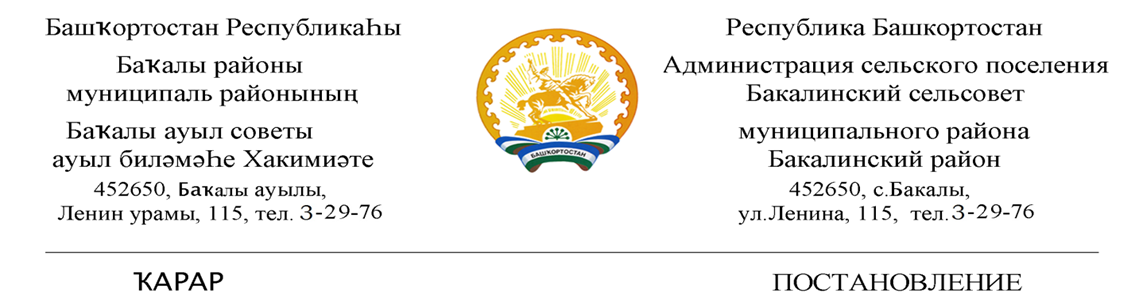 06 май 2022 й.   	                        № 118                                      06 мая 2022 г.О внесение изменений в Постановление администрации сельского поселения Бакалинский сельсовет  муниципального района Бакалинский район Республики Башкортостан «Об утверждении Порядка администрирования доходов бюджета сельского поселения Бакалинский сельсовет муниципального района Бакалинский район Республики Башкортостан, администрируемых администрацией сельского поселения Бакалинский сельсовет муниципального района Бакалинский район Республики Башкортостан» от 29.12.2021 г. № 363В соответствии с положениями Бюджетного кодекса Российской Федерации, п о с т а н о в л я ю:1. Внести в Постановление администрации сельского поселения Бакалинский сельсовет  муниципального района Бакалинский район Республики Башкортостан «Об утверждении Порядка администрирования доходов бюджета сельского поселения Бакалинский сельсовет муниципального района Бакалинский район Республики Башкортостан, администрируемых администрацией сельского поселения Бакалинский сельсовет муниципального района Бакалинский район Республики Башкортостан» от 29.12.2021 г. № 363-в абзаце «а»  приложения к постановлению администрации сельского поселения Бакалинский сельсовет муниципального района Бакалинский район Республики Башкортостан дополнить следующий код бюджетной классификации:2. Настоящее Постановление вступает в силу с 01 января 2022 года.3. Контроль за выполнением настоящего Постановления оставляю за собой.Глава сельского поселенияБакалинский сельсовет муниципального районаБакалинский район Республики Башкортостан		             В.Р. СеменовКод бюджетной классификацииНаименование дохода, источника финансирования дефицита бюджета791 20290054 10 0000 150Прочие безвозмездные поступления в бюджеты сельских поселений от бюджетов муниципальных районов